ردیفنابرده رنج،گنج میسر نمی شود           مزد آن گرفت جان برادر که کار کرد1گزينه ی صحيح را با علامت   مشخص كنيد .- كدام يك از محصولات زير به كشورهاي ديگر جهان صادر مي شود ؟الف : گندم وجو                     ب: پسته وخرما                 ج: چای و پنبه                 د:پسته و پنبه-  مهمترین پالایشگاه نفت ایران، پالایشگاه ...................است. الف : خوزستان                     ب:  آبادان                        ج: کرمان                        د: اصفهان- منابع گاز استان خوزستان و استان خراسان رضوی به ترتیب در چه ناحیه‌ای قرار دارد؟الف :خانگیران، آغاجاری   ب:  پارس جنوبی، خانگیران      ج:آغاجاری،  خانگیران      د: هیچکدام-  یکی از محصولات استان کرمان ............. و یکی از محصولات استان خراسان رضوی ............... است.   الف : خرما، خرما         ب: پسته، انگور            ج: چغندر، گندم             د: مرکبات، گندم2در جاهاي خالي كلمات مناسب بنويسيد .- به مجموعه افرادی که در یک جا زندگی می کنند ................. می گویند.- بزرگترین و پرجمعیت ترین شهر هر استان، ..................... نامیده می‌شود.- عشایردرفصل گرما به .......................... و در فصل سرما به ............................ کوچ می کنند.	- اولين کارخانه ی ذوب آهن ایران درنزدیک................ و سنگ آهن مورد نیاز این كارخانه ازمعادن استان ............... استخراج می شود.- کشور ایران بیش‌ترین مرز را با کشور ............ و کمترین مرز را با کشور ............. دارد.3گزينه صحيح يا غلط را با علامت مشخص كنيد .4پراکندگی جمعیت در نواحی مرکزی ایران چه تفاوتی با ناحیه‌ی کناره‌ی دریای خزر دارد؟........................................................................................................................................................................................................................................................................................5دلایل افزایش جمعیت را  بنویسید. 2موردالف :.............................................................................................................................ب :..............................................................................................................................6در جدول زير مهمترين محصول هر استان  را بنويسيد  .7صنایع مادر و صنایع مصرفی چه تفاوتی با هم دارند؟ در مورد هر کدام مثالی بزنید؟8در نقشه  محل کشورهای زیر را مشخص کنید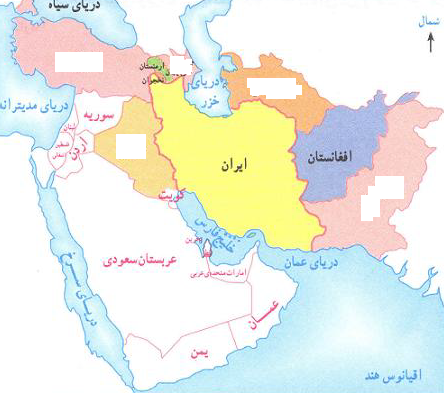 عراقپاکستانجمهوری آذربایجانترکیهترکمنستان